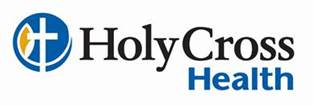 HOLY CROSS HEALTH PAID TIME OFF (PTO) PROGRAM (HR-05-550) SUMMARYHoly Cross Health (HCH) believes that its Colleagues are the key to what makes a great healthcare system. Although work makes up a large portion of a Colleague's life, we believe that a balance between work and nonwork activities is essential to maintain quality performance and a positive work atmosphere. To support this philosophy, HCH provides eligible Colleagues a paid time off (PTO) plan that is used for time off for the following reasons: VacationsHolidays *IllnessesPersonal appointmentsTime off occasioned by the organization* Note: PTO is also used to compensate for unworked holidays.  There is not separate "holiday pay" for time off on holidays.   Eligible Colleagues will begin accruing PTO upon hire; accrued PTO is available to use after the first pay period of employment   PTO is accrued biweekly and indicated on Colleague's paychecks (see PTO accrual tables below)The available PTO balance cannot exceed the maximum hours indicated in the table belowAccruals will stop if the maximum balance is reached; Colleagues are advised to manage their time off to avoid reaching their maximum and risking forfeiture of accruals Accruals of PTO are based on length of service, employment status, and the actual number of worked hours in a pay period not to exceed 80 hours per pay period (on-call time, overtime, and disability hours are not included in calculating PTO accruals)PTO ACCRUAL TABLESHOURLY COLLEAGUESEligible hours worked in pay period times the accrual factor equals PTO hours earned in pay period, for example: 80 hours x .0923 = 7.384 hours of PTOSALARIED COLLEAGUES*Eligible hours worked in pay period times the accrual factor equals PTO hours earned in pay period, for example: 80 hours x .1000 = 8 hours of PTO*There is a separate accrual table for those salaried Colleagues in a Director level position or above.PTO ACCRUAL TABLESALARIED COLLEAGUES – Director Level and AboveEligible hours worked in pay period times the accrual factor equals PTO hours earned in pay period, for example: 80 hours x .1154 = 9.232 hours of PTOLength of ServicePTO Accrual Factor*Maximum Annual Accrual (Hours)Maximum Balance (Hours)0-4 years.09231922885-9 years.103821632410-14 years.111523234815 or more years.1192248372Length of ServicePTO Accrual Factor*Maximum Annual Accrual (Hours)Maximum Balance (Hours)0-4 years.10002083125-9 years.111523234810-14 years.119224837215 or more years.1269264396Length of ServicePTO Accrual Factor*Maximum Annual Accrual (Hours)Maximum Balance (Hours)0-4 years.11542403605 or more years.1269264396